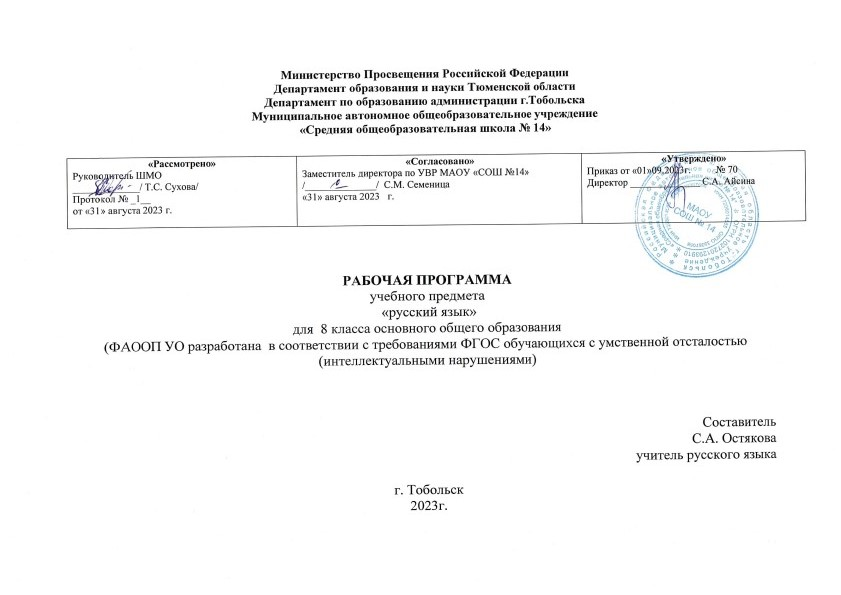 Пояснительная запискаРабочая программа разработана основе: - Федерального закона «Об образовании в Российской Федерации»; - Приказ Министерства просвещения РФ от 24 ноября 2022 г. № 1026 "Об утверждении федеральной адаптированной основной общеобразовательной программы обучающихся с умственной отсталостью (интеллектуальными нарушениями)"; - Федерального государственного образовательного стандарта начального общего и основного общего образования второго поколения;  - Основной образовательной программы основного общего образования.Целью реализации   ФАООП УО,   в соответствии с требованиями ФГОС обучающихся с умственной отсталостью (интеллектуальными нарушениями), ПРИКАЗ от 24 ноября 2022 года № 1026, в 8 классе   по учебному предмету «Русский язык» является:  усвоение содержания учебного предмета «Русский язык», достижение обучающимися результатов изучения предмета,  в соответствии с требованиями, установленными Федеральным государственным образовательным стандартом образования обучающихся с умственной отсталостью (интеллектуальными нарушениями) общего образования обучающихся с умственной отсталостью (интеллектуальными нарушениями) 8 класса  общего образования и Адаптированной основной общеобразовательной программы обучения для обучающихся с легкой умственной отсталостью (интеллектуальными нарушениями) МАОУ СОШ №14. Программа обеспечена следующим методическим комплектом:Программы специальной (коррекционной) образовательной школы VIII вида: 5-9 класс: в двух сборниках / Под редакцией В.В. Воронковой – М: Гуманит. изд. центр ВЛАДОС, 2018.-Сб.1-232с.Русский (родной язык.) В.В. Воронкова, раздел «Грамматика, правописание и развитие речи». Учебник для общеобразовательных организаций, реализующих адаптированные основные общеобразовательные программы ФГОС ОВЗ,  учебник «Русский язык» для 8 классов,   под редакцией Э.В. Якубовской Н.Г. Галунчиковой. - 9-е изд., стер..- М: Просвещение, 2023.-255, (1) с.: илПрограмма соответствует учебному плану школы.Программа учитывает особенности познавательной деятельности умственно отсталых детей. Она направлена на разностороннее развитие личности учащихся, способствует их умственному развитию, обеспечивает гражданское, нравственное, трудовое, эстетическое и физическое воспитание.Методический комплект содержит материал, помогающий учащимся достичь того уровня общеобразовательных знаний и умений, который необходим им для социальной адаптации.В данной  программе принцип коррекционной направленности обучения является ведущим. В ней  конкретизированы пути и средства исправления недостатков общего, речевого, физического развития и нравственного воспитания умственно отсталых детей в процессе овладения учебным предметом. Особое внимание обращено на коррекцию имеющихся у отдельных учащихся специфических нарушений, на коррекцию всей личности в целом.Учебник предназначен для обучающихся с интеллектуальными нарушениями и обеспечивает реализацию требований адаптированной основной общеобразовательной программы в предметной области «Язык и речевая практика».В школе для детей с ограниченными возможностями здоровья в старших классах осуществляются задачи, решаемые в младших классах, но на более сложном речевом и понятийном материале. Изучение учебного предмета "Русский язык" в старших классах имеет своей целью развитие коммуникативно-речевых навыков и коррекцию недостатков мыслительной деятельности.Достижение поставленной цели обеспечивается решением следующих задач: расширение представлений о языке как важнейшем средстве человеческого общения; ознакомление с некоторыми грамматическими понятиями и формирование на этой основе грамматических знаний и умений; использование усвоенных грамматико-орфографических знаний и умений для решения практических (коммуникативно-речевых) задач; развитие положительных качеств и свойств личности.Содержание курсаУчебные программы для V-IX классов специальных (коррекционных) образовательных школ VIII вида (для умственно отсталых детей) определяют содержание предметов и коррекционных курсов, последовательность его прохождения по годам обучения. Коррекционные и групповые занятия проводятся по индивидуальным планам.Программы учитывают особенности познавательной деятельности умственно отсталых детей. Они направлены на разностороннее развитие личности учащихся, способствуют их умственному развитию, обеспечивают гражданское, нравственное, трудовое, эстетическое и физическое воспитание. Программы содержат материал, помогающий учащимся достичь того уровня общеобразовательных знаний и умений, который необходим им для социальной адаптации.Содержание обучения учащихся по предмету «Русский язык» имеет практическую направленность. Школа готовит своих воспитанников к непосредственному включению в жизнь, в трудовую деятельность в условиях современного производства.В программе принцип коррекционной направленности обучения является ведущим. В них конкретизированы пути и средства исправления недостатков общего, речевого, физического развития и нравственного воспитания умственно отсталых детей в процессе овладения каждым учебным предметом. Особое внимание обращено на коррекцию имеющихся у отдельных учащихся специфических нарушений, на коррекцию всей личности в целом.Обучение учащихся с ограниченными возможностями здоровья учащихся носит воспитывающий характер. Аномальное состояние ребенка затрудняет решение задач воспитания, но не снимает их. При отборе программного учебного материла,  учтена необходимость формирования таких черт характера и всей личности в целом, которые помогут выпускникам стать полезными членами общества.Учитывая исторические, географические, природные экологические, национальные особенности, каждый регион может вносить в содержание отдельных предметов дополнения и изменения, отражающие названные особенности.При этом требования к знаниям и умениям учащихся по годам обучения могут варьироваться в зависимости от местных условий, сложившегося опыта и традиций. Однако для выпускников специальных (коррекционных) образовательных школ VIII вида они должны быть идентичны требованиям базовой программы.Рабочая программа по русскому языку в старших классах специальной (коррекционной) школы имеет коммуникативную направленность. В связи с этим на первый план выдвигаются задачи развития речи учащихся как средства общения и как способа коррекции их мыслительной деятельности. Программа определяет оптимальный объём знаний и умений, который доступен большинству учеников. Некоторые учащиеся постоянно отстают от одноклассников в усвоении знаний, однако они должны овладевать минимальным уровнем знаний и умений, для самостоятельной же работы таким учащимся следует давать посильные для выполнения задания. Пояснительные записки к программе дают основные методические рекомендации по специфике обучения, формам и методам организации учебного процесса. В программе сформулированы основные требования к знаниям и умениям учащихся. Фонетика. Звуки и буквы. Обозначение звуков на письме. Гласные и согласные. Согласные твердые и мягкие. Обозначение мягкости согласных на письме буквами "ь, е, е, и, ю, я". Согласные глухие и звонкие. Согласные парные и непарные по твердости - мягкости, звонкости - глухости. Разделительный "ь". Ударение. Гласные ударные и безударные. Проверка написания безударных гласных путем изменения формы слова. Слог. Перенос слов. Алфавит.Содержание учебного предмета "Русский язык". Грамматика, правописание и развитие речи. Морфология.Состав слова. Корень и однокоренные слова. Окончание. Приставка. Суффикс. Образование слов с помощью приставок и суффиксов. Разбор слов по составу. Сложные слова: образование сложных слов с соединительными гласными и без соединительных гласных. Сложносокращенные слова.Правописание проверяемых безударных гласных, звонких и глухих согласных в корне слова. Единообразное написание ударных и безударных гласных, звонких и глухих согласных в корнях слов. Непроверяемые гласные и согласные в корне слов. Правописание приставок. Единообразное написание ряда приставок. Приставка и предлог. Разделительный "ъ".Части речи.Имя существительное, глагол, имя прилагательное, имя числительное, местоимение, наречие, предлог. Различение частей речи по вопросам и значению.Предлог: общее понятие, значение в речи. Раздельное написание предлогов со словами.Имя существительное: общее значение. Имена существительные собственные и нарицательные, одушевленные и неодушевленные. Род имен существительных. Написание мягкого знака (ь) после шипящих в конце слов у существительных женского рода. Число имен существительных. Имена существительные, употребляемые только в единственном или множественном числе. Понятие о 1, 2, 3-м склонениях имен существительных. Склонение имен существительных в единственном и множественном числе. Падеж. Изменение существительных по падежам. Правописание падежных окончаний имен существительных единственного и множественного числа. Несклоняемые имена существительные.Имя прилагательное: понятие, значение в речи. Определение рода, числа и падежа имени прилагательного по роду, числу и падежу имени существительного. Согласование имени прилагательного с существительным в роде, числе и падеже. Спряжение имен прилагательных.Правописание родовых и падежных окончаний имен прилагательных в единственном и множественном числе.Глагол как часть речи. Изменение глагола по временам (настоящее, прошедшее, будущее). Изменение глагола по лицам и числам. Правописание окончаний глаголов 2-го лица -шь, -шься. Глаголы на -ся (-сь). Изменение глаголов в прошедшем времени по родам и числам. Неопределенная форма глагола. Спряжение глаголов. Правописание безударных личных окончаний глаголов I и II спряжения. Правописание глаголов с -ться, -тся. Повелительная форма глагола. Правописание глаголов повелительной формы единственного и множественного числа. Правописание частицы "не" с глаголами.Местоимение. Понятие о местоимении. Значение местоимений в речи. Личные местоимения единственного и множественного числа. Лицо и число местоимений. Склонение местоимений. Правописание личных местоимений.Имя числительное. Понятие об имени числительном. Числительные количественные и порядковые. Правописание числительных.Наречие. Понятие о наречии. Наречия, обозначающие время, место, способ действия. Правописание наречий.Синтаксис. Словосочетание. Предложение Простые и сложные предложения. Повествовательные, вопросительные и восклицательные предложения. Знаки препинания в конце предложений. Главные и второстепенные члены предложения. Предложения распространенные и нераспространенные.Установление последовательности предложений в тексте. Связь предложений в тексте с помощью различных языковых средств (личных местоимений, наречий, повтора существительного, синонимической замены).Однородные члены предложения. Союзы в простом и сложном предложении, знаки препинания перед союзами. Обращение, знаки препинания при обращении. Прямая речь. Знаки препинания при прямой речи.Сложное предложение. Сложные предложения без союзов и с сочинительными союзами "и", "а", "но". Сравнение простых предложений с однородными членами и сложных предложений. Сложные предложения с союзами "что", "чтобы", "потому что", "когда", "который".Развитие речи, работа с текстом.Текст, признаки текста. Отличие текстов от предложения. Типы текстов: описание, повествование, рассуждение. Заголовок текста, подбор заголовков к данному тексту. Работа с деформированным текстом. Распространение текста.Стили речи (на основе практической работы с текстами): разговорный, деловой и художественный. Основные признаки стилей речи. Элементарный стилистический анализ текстов.Составление рассказа по серии сюжетных картин, картине, по опорным словам, материалам наблюдения, по предложенной теме, по плану.Изложение текста с опорой на заранее составленный план. Изложение по коллективно составленному плану.Сочинение творческого характера по картине, по личным наблюдениям, с привлечением сведений из практической деятельности, книг.Деловое письмо.Адрес на открытке и конверте, поздравительная открытка, письмо. Записки: личные и деловые. Заметка в стенгазету, объявление, заявление, автобиография, анкета, доверенность, расписка.Письмо с элементами творческой деятельности.Цель и задачи курса:Основная цель курса: основная цель обучения русскому языку детей с легкой умственной отсталостью (интеллектуальными нарушениями) неразрывно связана с целью реализации АООП и заключается в создании условий для максимального удовлетворения особых образовательных потребностей обучающихся, обеспечивающих усвоение ими социального и культурного опыта, подготовки их к жизни в современном обществе.1) Развитие речи, мышления, воображения школьников, способности выбирать средства языка в соответствии с условиями общения.2) Усвоение основ знаний из области фонетики и графики, грамматики (морфологии и синтаксиса), лексики (словарный состав языка), морфемики (состав слова: корень, приставка, суффикс, окончание).3) Овладение умениями участвовать в диалоге, составлять несложные монологические высказывания.Задачи:- закрепить навыки грамотного письма на основе изучения элементарного курса грамматики;  -учить правильно и последовательно излагать свои мысли в устной и письменной форме;  -развивать речь учащихся, обогащать её словарь;  -воспитывать у учащихся целенаправленность, терпеливость, работоспособность, настойчивость, трудолюбие, самостоятельность, навыки контроля и самоконтроля, умение планировать работу и доводить начатое дело до завершения;  -формировать  основы функциональной грамотности на уроках русского языка с учётом познавательных возможностей учащихся; - развивать навыки применения знаний функциональной грамотности на практике, в повседневной жизнедеятельности.Специальная задача коррекции речи и мышления школьников является составной частью учебного процесса и решается при формировании у них знаний, умений и навыков, воспитания личности.Основные направления коррекционной работы:	Коррегировать артикуляционный аппарат.	Расширять представления об окружающем мире и обогащение словаря.	Коррегировать познавательную письменную  речевую деятельность учащихся.	Развивать письменную и устную речь, владение техникой речи;	Коррегировать слуховое и зрительное восприятие, орфографическую зоркость..	Формировать умение работать по словесной инструкции, алгоритму.	Развивать познавательные процессы.	Коррегировать индивидуальные пробелы в знаниях, умениях, навыках.	Расширять представления  функциональной грамотности, применение знаний на практике.Технологии обучения: -коррекционно-развивающие технологии обучения- дифференцированное обучение;- повторение, закрепление пройденного материала.- личностно-ориентированное обучение.- обучение с применением элементов культуровоспитывающей технологии.Формы организации образовательного процесса:Программа предусматривает проведение традиционных уроков, обобщающих уроков. Используется фронтальная, групповая, индивидуальная работа, работа в парах.Виды контроля образовательного процесса: текущий контроль осуществляется на уроках в форме устного опроса, самостоятельных работ, практических работ, письменных проверочных работ; итоговый контроль по изученной теме осуществляется в форме грамматических заданий.Формы контроля образовательного процесса: контрольный диктант; словарный диктант; другие виды диктантов; проверочная работа с перфокартой; тестовые задания; работа с раздаточным материалом. Виды контроля достижений учащихся: самоконтроль; контроль учителя. В планировании учебного материала используются следующие типы уроков:урок изучения и первичного закрепления знаний; урок закрепления новых знаний и выработки умений; урок обобщения и систематизации знаний; урок проверки, оценки и контроля знаний; урок коррекции знаний; урок развития речи. Педагогические технологии, средства обучения (в том числе электронные), используемые в работе для достижения требуемых результатов обучения: традиционное обучение; активное обучение (сотрудничество, индивидуализация обучения); проблемное обучение; информационно-коммуникационные технологии; здоровьесберегающие технологии.Формы контроля достижений учащихся: контрольный диктант; словарный диктант; другие виды диктантов; тестовые задания; работа с раздаточным материалом.Виды контроля достижений учащихся: самоконтроль; контроль учителя.Планируемые предметные результаты освоения учебного предмета "Русский язык". Минимальный уровень:знание отличительных грамматических признаков основных частей слова;разбор слова с опорой на представленный образец, схему, вопросы педагогического работника;образование слов с новым значением с опорой на образец;представления о грамматических разрядах слов;различение изученных частей речи по вопросу и значению;использование на письме орфографических правил после предварительного разбора текста на основе готового или коллективного составленного алгоритма;составление различных конструкций предложений с опорой на представленный образец;установление смысловых связей в словосочетании по образцу, вопросам педагогического работника;нахождение главных и второстепенных членов предложения без деления на виды (с помощью педагогического работника);нахождение в тексте однородных членов предложения;различение предложений, разных по интонации;нахождение в тексте предложений, различных по цели высказывания (с помощью педагогического работника);участие в обсуждении фактического материала высказывания, необходимого для раскрытия его темы и основной мысли;выбор одного заголовка из нескольких предложенных, соответствующих теме текста;оформление изученных видов деловых бумаг с опорой на представленный образец;письмо небольших по объему изложений повествовательного текста и повествовательного текста с элементами описания (50 - 55 слов) после предварительного обсуждения (отработки) всех компонентов текста;составление и письмо небольших по объему сочинений (до 50 слов) повествовательного характера (с элементами описания) на основе наблюдений, практической деятельности, опорным словам и предложенному плану после предварительной отработки содержания и языкового оформления.Достаточный уровень:знание значимых частей слова и их дифференцировка по существенным признакам;разбор слова по составу с использованием опорных схем;образование слов с новым значением, относящихся к разным частям речи, с использованием приставок и суффиксов с опорой на схему;дифференцировка слов, относящихся к различным частям речи по существенным признакам;определение некоторых грамматических признаков изученных частей (существительного, прилагательного, глагола) речи по опорной схеме или вопросам педагогического работника;нахождение орфографической трудности в слове и решение орографической задачи (под руководством педагогического работника);пользование орфографическим словарем для уточнения написания слова;составление простых распространенных и сложных предложений по схеме, опорным словам, на предложенную тему;установление смысловых связей в несложных по содержанию и структуре предложениях (не более 4 - 5 слов) по вопросам педагогического работника, опорной схеме;нахождение главных и второстепенных членов предложения с использованием опорных схем;составление предложений с однородными членами с опорой на образец;составление предложений, разных по интонации с опорой на образец;различение предложений (с помощью педагогического работника) различных по цели высказывания;отбор фактического материала, необходимого для раскрытия темы текста;отбор фактического материала, необходимого для раскрытия основной мысли текста (с помощью педагогического работника);выбор одного заголовка из нескольких предложенных, соответствующих теме и основной мысли текста;оформление всех видов изученных деловых бумаг;письмо изложений повествовательных текстов и текстов с элементами описания и рассуждения после предварительного разбора (до 70 слов);письмо сочинений-повествований с элементами описания после предварительного коллективного разбора темы, основной мысли, структуры высказывания и выбора необходимых языковых средств (55 - 60 слов).Предполагаемые результаты освоения учебного предмета учащимися: формирование первоначальных навыков чтения и письма в процессе овладения грамотой. Формирование элементарных представлений о русском (родном) языке как средстве общения и источнике получения знаний. Использование письменной коммуникации для решения практико-ориентированных задач. Развитие речи как средства общения в контексте и личного опыта ребенка. Понимание обращенной речи и смысла познания окружающего мира доступных невербальных графических знаков (рисунков, фотографий, пиктограмм и других графических изображений), неспецифических жестов. Межпредметные связиМатематика. Название чисел в пределах 300. Поиск нужной страницы в учебнике.История Отечества. Письменные ответы на вопросы по тексту. Связные высказывания по затрагиваемым в беседе вопросам.Биология. Самостоятельное описание картин природы, явлений природы. Профессионально-трудовое обучение. Овладение профессиональной терминологией, связанной с предметом.Социально-бытовая ориентация. Овладение элементами функциональной грамотности.Общая характеристика учебного предметаГрамматика и правописаниеВ процессе изучения грамматики и правописания у школьников развивается устная и письменная речь, формируются практически значимые орфографические и пунктуационные навыки, воспитывается интерес к родному языку. Элементарный курс грамматики направлен на коррекцию высших психических функций учащихся с целью более успешного осуществления их умственного и речевого развития.Звуки и буквыВ 5-9 классах продолжается работа по звукобуквенному анализу. Учащиеся овладевают правописанием значимых частей слова и различных частей речи. Большое внимание при этом уделяется фонетическому разбору.Слово. С 5 класса начинается систематическое изучение элементарного курса грамматики и правописания. Основными темами являются состав слова и части речи.Изучение состава слова, словообразующей роли значимых частей слова направлено на обогащение и активизацию словаря учащихся. В процессе упражнений формируются навыки правописания (единообразное написание гласных и согласных в корне слова и приставке). Большое значение для усвоения правописания имеет морфемный разбор, сравнительный анализ слов, различных по произношению, сходных по написанию (подбор гнезд родственных слов) и др.Части речи изучаются в том объеме, который необходим учащимся для выработки практических навыков устной и письменной речи — обогащения и активизации словаря, формирования навыков грамотного письма.Предложение. Изучение предложений имеет особое значение для подготовки школьника с психическим недоразвитием к самостоятельной жизни, к общению. Эта тема включена в программу всех лет обучения. Необходимо организовать работу так, чтобы в процессе упражнений формировать у школьников навыки построения простого предложения разной степени распространенности и сложного предложения. Одновременно закрепляются орфографические и пунктуационные навыки.Связная речь. Большое внимание уделяется формированию навыков связной письменной речи, т. к. возможности школьников с психическим недоразвитием излагать свои мысли в письменной форме весьма ограничены. В связи с этим ведется постоянная работа над развитием их фонематического слуха и правильного произношения, обогащением и уточнением словаря, обучением построению предложений, связному устному и письменному высказыванию во 2—4 классах. Подготовительные упражнения — ответы на последовательно поставленные вопросы, подписи под серией рисунков, работа с деформированным текстом создают основу, позволяющую учащимся 5—9 классов овладеть такими видами работ, как изложение и сочинение.В этих же классах школьникам прививаются навыки делового письма. Обучение осуществляется по двум направлениям: учащиеся получают образцы и упражняются в оформлении деловых бумаг (бланков, квитанций и др.); в то же время предусматривается формирование навыков четкого, правильного, логичного и достаточно краткого изложения своих мыслей в письменной форме (при составлении автобиографии, заявления, расписки и др.).Графические навыки у учащихся формируются главным образом во 2—4 классах, хотя внимание к четкому и аккуратному письму должно иметь место и в старших классах.3. Описание места учебного предмета в учебном планеСогласно учебному плану на изучение предмета «Русский язык» в 8 классе отводится 136 часов из расчета 4 ч в неделю.Количество часов:4.Описание ценностных ориентиров содержания учебного предметаВ процессе изучения грамматики и правописания у школьников развивается устная и письменная речь, формируются практически значимые орфографические и пунктуационные навыки, воспитывается интерес к родному языку. Элементарный курс грамматики направлен на коррекцию высших психических функций учащихся с целью более успешного осуществления их умственного и речевого развития. Содержание учебного предмета позволяет овладевать учащимся основными элементами функциональной грамотности, что является одним из важнейших ценностных ориентиров развития личности и применения знаний в дальнейшей практической жизнедеятельности.5. Личностные и предметные результаты освоения предмета «Русский язык»Освоение обучающимися учебного предмета предполагает достижение ими двух видов результатов: личностных и предметных. Личностные результаты:расширение сферы социально-нравственных представлений, включающих в себя освоение социальной роли ученика, понимание образования как личностной ценности;способность к адекватной самооценке с опорой на знание основных моральных норм, требующих для своего выполнения развития эстетических чувств, самостоятельности и личной ответственности за свои поступки в социуме;освоение элементов функциональной грамотности, применение знаний на практике.Предметные результаты:сформированности уважительного отношения к культуре нашей страны;освоение основ грамотности, норм здоровьесберегающего поведения;освоение доступных способов изучения природы и общества (наблюдение, запись, опыт, сравнение, классификация с получением информации из семейных архивов, от окружающих людей, в открытом информационном пространстве);развитие навыков устанавливать и выявлять причинно-следственные связи.Предполагаемые результаты освоения учебного предмета учащимися: формирование   навыков чтения и письма в процессе овладения грамотой. Формирование элементарных представлений о русском (родном) языке как средстве общения и источнике получения знаний. Использование письменной коммуникации для решения практико-ориентированных задач. Развитие речи как средства общения в контексте и личного опыта ребенка. Понимание обращенной речи и смысла познания окружающего мира доступных невербальных графических знаков (рисунков, фотографий, пиктограмм и других графических изображений), неспецифических жестов. В процессе изучения грамматики и правописания у школьников развивается устная и письменная речь, формируются практически значимые орфографические и пунктуационные навыки, воспитывается интерес к родному языку. Элементарный курс грамматики направлен на коррекцию высших психических функций, учащихся с целью более успешного осуществления их умственного и речевого развития.Учащиеся должны уметь:различать звуки и буквы, звуки гласные и согласные, обозначать их на письме;подбирать группы родственных слов (несложные случаи);проверять написание безударных гласных, звонких и глухих согласных путем изменения формы слова;обозначать мягкость согласных буквой ь;разбирать слово по составу;выделять имя существительное как часть речи;строить простое распространенное предложение;связно высказываться устно, письменно (с помощью учителя);писать небольшие по объему изложение и сочинения творческого характера;оформлять все виды деловых бумаг;пользоваться школьным орфографическим словарем;уметь применять основы функциональной грамотности в практической жизнедеятельности. Учащиеся должны знать:алфавит;способ проверки написания гласных и согласных (путем изменения формы слова);части речи, использование их в речи;наиболее распространенные правила правописания слов.Минимальный уровень:списывать текст целыми словами, структурно сложные слова — по слогам;писать под диктовку текст, с предварительным разбором изученных орфограмм;участвовать в обсуждении темы и идеи текста;подбирать однокоренные слова с помощью учителя;проверять безударные гласные, сомнительные согласные на основе изменения формы слова (с помощью учителя);учиться пользоваться школьным орфографическим словарем под руководством учителя.Достаточный уровень:списывать текст целыми словами и словосочетаниями, структурно сложные слова — по слогам;писать под диктовку текст, включающий слова с изученными орфограммами (40 - 45 слов);участвовать в обсуждении темы текста, в выделении основной мысли;коллективно составлять текст и записывать его под руководством учителя (до 50 слов);подбирать однокоренные слова, разбирать слова по составу с помощью учителя;различать части речи (имя существительное, имя прилагательное, глагол) по вопросам, с опорой на таблицу;находить решение орфографической задачи (с помощью учителя);пользоваться школьным орфографическим словарем под руководством учителя.Словарь8 классГосударство, депутат, дисциплина, документ, информация, квитанция, клиент,  кабинет, медаль, неожиданно, отечество, память, паспорт, патриот, пациент, планета, полиция, профессия,    секретарь, совесть, станция, территория, характер, чувство, электричество, юмор.   (25 слов). Критерии и нормы оценки ЗУН учащихся по русскому языкуПри оценке устных ответов по письму и развитию речи принимаются во внимание:правильность ответа по содержанию, свидетельствующая об осознанности усвоения изученного материала;б) полнота ответа;в) умение практически применять свои знания;г) последовательность изложения и речевое оформление ответа.Оценка «5» ставится ученику, если он обнаруживает понимание материала, может с помощью учителя обосновать, самостоятельно сформулировать ответ, привести необходимые примеры; допускает единичные ошибки, которые сам исправляет.Оценка «4» ставится, если ученик дает ответ, в целом соответствующий требованиям оценки «5», но допускает неточности в подтверждении правил примерами и исправляет их с помощью учителя; делает некоторые ошибки в речи; при работе с текстом или разборе предложения допускает 1-2 ошибки, которые исправляет при помощи учителя.Оценка «3» ставится, если ученик обнаруживает знание и понимание основных положений данной темы, но излагает материал недостаточно полно и последовательно; допускает ряд ошибок в речи; затрудняется самостоятельно подтвердить правила примерами и делает это с помощью учителя; нуждается в постоянной помощи учителя.Оценка «2» ставится, если ученик обнаруживает незнание большей или наиболее существенной части изученного материала; допускает ошибки в формулировке правил, искажающие их смысл; в работе с текстом делает грубые ошибки, не использует помощь учителя.Оценка «1» за устные ответы не ставится.Примерный объем письменных текстов:- в контрольных работах – 75-80 слов.- в подробных изложениях – 70-100 слов.- в словарном диктанте – 15-20 слов.- объем творческих работ на уроке – 30-40 слов.Оценка письменных работК классным и домашним письменным работам обучающего характера относятся упражнения, выполняемые в целях тренировки по учебнику, но карточкам, по заданиям учителя, предупредительные, объяснительные и иные диктанты неконтрольного характера, грамматический разбор, подготовительные работы перед написанием изложения или сочинения и т. д.Контрольные работы состоят из контрольного списывания, контрольного диктанта, грамматического разбора и могут быть комбинированными (контрольные списывания с различными видами орфографических и грамматических заданий, диктант и грамматический разбор и т. д.)1. Основные виды контрольных работ во II—IV классах — списывания и диктанты, в V—IX классах — диктанты.Для грамматического разбора следует использовать задания на опознание орфограмм, определение частей слова, частей речи и членов предложения, конструирование предложений, классификацию слов по грамматическим признакам. Содержание грамматических заданий должно быть связано с грамматико-орфографическим материалом, изученным не только в данном классе, но и в предыдущих.Текст для диктанта может быть связным или состоять из отдельных предложений. Следует избегать включения в него слов на правила, которые еще не изучались. Если такие слова встречаются, их надо написать на доске или проговорить, выделив орфограмму. По содержанию и конструкции предложений тексты должны быть понятными учащимся вспомогательной школы.Контрольные диктанты должны содержать по 2—3 орфограммы на каждое правило.При проведении контрольных диктантов или списывания с грамматическим заданием объем текста следует уменьшить.Примерный объем текстов контрольных работ в I классе — 8—10 слов, во II классе в начале учебного года—10—12 слов, к концу года—16—18 слов, в III классе — 20—25 слов, в IV — 30— 35 слов, в V —45—50 слов, в VI —65—70 слов, в VII—IX— 75—80 слов. Учету подлежат все слова, в том числе предлоги, союзы, частицы.При небрежном выполнении письменных работ, большом количестве исправлений, искажений в начертании букв и их соединений оценка снижается на один балл, если это не связано с нарушением моторики у детей.Дети, которые занимаются с логопедом, не освобождаются от написания контрольных диктантов в классе. Оцениваются такие работы в зависимости от индивидуальных успехов учащихся.При оценке письменных работ следует руководствоваться следующими нормами:V—IX классыОценка «5» ставится за работу без ошибок.Оценка «4» ставится за работу с одной — двумя ошибками.Оценка «3» ставится за работу с тремя — пятью ошибками.Оценка «2» ставится за работу, в которой допущено шесть — восемь ошибок.Оценка «1» ставится за работу с большим количеством ошибок, чем допустимо при оценке «2».В письменных работах не учитываются одно-два исправления или одна пунктуационная ошибка. Наличие трех исправлений или двух пунктуационных ошибок на изученное правило соответствует одной орфографической ошибке. Ошибки на не пройденные правила правописания также не учитываются.За одну ошибку в диктанте считается:а) повторение ошибок в одном и том же слове (например, в «лыжи» дважды написано на конце ы). Если же подобная ошибка на это правило встречается в другом слове, она учитывается;б) две негрубые ошибки: повторение в слове одной и той же буквы; недописывание слов; пропуск одной части слова при переносе; повторное написание одного и того же слова в предложении.Ошибки, обусловленные тяжелыми нарушениями речи и письма, следует рассматривать индивидуально для каждого ученика. Специфическими для них ошибками являются замена согласных, искажение звукобуквенного состава слов (пропуски, перестановки, добавления, недописывание букв, замена гласных, грубое искажение структуры слова). При выставлении оценки все однотипные специфические ошибки приравниваются к одной орфографической ошибке.При оценке грамматического разбора следует руководствоваться следующими нормами.Оценка «5» ставится, если ученик обнаруживает осознанное усвоение грамматических понятий, правил в процессе грамматического разбора, работу выполняет без ошибок или допускает исправления.Оценка «4» ставится, если ученик в основном обнаруживает усвоение изученного материала, умеет применить свои знания, хотя и допускает 2—3 ошибки.Оценка «3» ставится, если ученик обнаруживает недостаточное понимание изученного материала, затрудняется в применении своих знаний, допускает 4—5 ошибок или не справляется с одним из заданий.Оценка «2» ставится, если ученик обнаруживает плохое знание учебного материала, не справляется с большинством грамматических заданий.Оценка «1» ставится, если ученик не смог правильно выполнить ни одного задания.ИЗЛОЖЕНИЯ И СОЧИНЕНИЯИзложения и сочинения во вспомогательной школе могут быть только обучающего характера. При подготовке к проведению изложения учитель должен тщательно отобрать материал, учитывая тему рассказа, его объем, трудности синтаксических конструкций, словаря и орфографии.С классом также должна быть проведена подготовительная работа. На самом уроке трудные в отношении орфографии слова следует выписать на доске; учащимся разрешается пользоваться орфографическим словарем, обращаться к учителю.В IV—V классах для изложений рекомендуются тексты повествовательного характера, объемом 20—45 слов, в последующие годы тексты усложняются как по содержанию, так и по объему: в VI—VII классах —45—70 слов, в VIII—IX классах —70— 100 слов. Изложения дети пишут по готовому плану или составленному коллективно под руководством учителя, в VIII—IX классах допускается самостоятельное составление планов учащимися.При оценке изложений и сочинений учитывается правильность, полнота и последовательность передачи содержания.При проверке изложений и сочинений выводится одна оценка.Оценка «5» ставится ученику за правильное, полное, последовательное изложение авторского текста (темы) без ошибок в построении предложений, употреблении слов; допускается одна — две орфографические ошибки.Оценка «4» ставится за изложение (сочинение), написанное без искажений авторского текста (темы), с пропуском второстепенных звеньев, не влияющих на понимание основного смысла, без ошибок в построении предложений; допускаются три—четыре орфографические ошибки.Оценка «3» ставится за изложение (сочинение), написанное с отступлениями от авторского текста (темы), с двумя — тремя ошибками в построении предложений и употреблении слов, влияющих на понимание смысла, с пятью — шестью орфографическими ошибками.Оценка «2» ставится за изложение (сочинение), в котором имеются значительные отступления от авторского текста (тема не раскрыта), имеется более четырех ошибок в построении предложений и употреблении слов, более шести орфографических ошибок '.Оценка «1» ставится в том случае, если ученик не справился с написанием изложения или сочинения.Допущенные немногочисленные исправления не учитываются при оценке изложения или сочинения.6.Содержание учебного предмета «Русский язык» в 8 классеУчебные программы для V-IX классов специальных (коррекционных) образовательных школ VIII вида (для умственно отсталых детей) определяют содержание предметов и коррекционных курсов, последовательность его прохождения по годам обучения.Коррекционные и групповые занятия проводятся по индивидуальным планам.Программы учитывают особенности познавательной деятельности умственно отсталых детей. Они направлены на разностороннее развитие личности учащихся, способствуют их умственному развитию, обеспечивают гражданское, нравственное, трудовое, эстетическое и физическое воспитание. Программы содержат материал, помогающий учащимся достичь того уровня общеобразовательных знаний и умений, который необходим им для социальной адаптации.Обучение учащихся ОВЗ (интеллектуальные нарушения) носит воспитывающий характер. Аномальное состояние ребенка затрудняет решение задач воспитания, но не снимает их. При отборе программного учебного материла учтена необходимость формирования таких черт характера и всей личности в целом, которые помогут выпускникам стать полезными членами общества.Учитывая исторические, географические, природные экологические, национальные особенности, каждый регион может вносить в содержание отдельных предметов дополнения и изменения, отражающие названные особенности.Рабочая программа по русскому языку специальной (коррекционной) школы имеет коммуникативную направленность. В связи с этим на первый план выдвигаются задачи развития речи учащихся, как средства общения и как способа коррекции их мыслительной деятельности. Программа определяет оптимальный объём знаний и умений, который доступен большинству учеников. Некоторые учащиеся постоянно отстают от одноклассников в усвоении знаний, однако они должны овладевать минимальным уровнем знаний и умений, для самостоятельной же работы таким учащимся следует давать посильные для выполнения задания. Содержание учебного предмета не учитывает изучение функциональной грамотности, но имеющийся учебный материал позволяет  познакомить учащихся с основами данного направления, закрепить знания и применять их в практической жизнедеятельности. Грамматика и правописание8 класс(4 ч. в неделю)В процессе изучения грамматики и правописания у школьников развивается устная и письменная речь, формируются практически значимые орфографические и пунктуационные навыки, воспитывается интерес к родному языку. Элементарный курс грамматики направлен на коррекцию высших психических функций, учащихся с целью более успешного осуществления их умственного и речевого развития.Повторение. Предложение. Изучение предложений имеет особое значение для подготовки школьника с психическим недоразвитием к самостоятельной жизни, к общению. Эта тема включена в программу всех лет обучения. Необходимо организовать работу так, чтобы в процессе упражнений формировать у школьников навыки построения простого предложения разной степени распространенности и сложного предложения. Одновременно закрепляются орфографические и пунктуационные навыки.Звуки и буквы. Текст.В 8 классе продолжается работа по звукобуквенному анализу. Учащиеся овладевают правописанием значимых частей слова и различных частей речи. Большое внимание при этом уделяется фонетическому разбору.Новый материал.Состав слова. Текст. В 8 классе продолжается систематическое изучение элементарного курса грамматики и правописания. Основными темами являются состав слова и части речи.Изучение состава слова, словообразующей роли значимых частей слова направлено на обогащение и активизацию словаря учащихся. В процессе упражнений формируются навыки правописания (единообразное написание гласных и согласных в корне слова и приставке). Большое значение для усвоения правописания имеет морфемный разбор, сравнительный анализ слов, различных по произношению, сходных по написанию (подбор гнезд родственных слов) и др.Части речи. Текст. Изучается в том объеме, который необходим учащимся для выработки практических навыков устной и письменной речи — обогащения и активизации словаря, формирования навыков грамотного письма, работы с деформированным текстом.Предложение. Текст. Связная речь. Большое внимание уделяется формированию навыков связной письменной речи, т. к. возможности школьников с психическим недоразвитием излагать свои мысли в письменной форме весьма ограничены. В связи с этим ведется постоянная работа над развитием их фонематического слуха и правильного произношения, обогащением и уточнением словаря, обучением построению предложений, связному устному и письменному высказыванию. Подготовительные упражнения — ответы на последовательно поставленные вопросы, подписи под серией рисунков, работа с деформированным текстом создают основу, позволяющую учащимся 5—9 классов овладеть такими видами работ, как изложение и сочинение.Повторение изученного учебного материала за 8 класс.В этих же классах школьникам прививаются навыки делового письма. Обучение осуществляется по двум направлениям: учащиеся получают образцы и упражняются в оформлении деловых бумаг (бланков, квитанций и др.); в то же время предусматривается формирование навыков четкого, правильного, логичного и достаточно краткого изложения своих мыслей в письменной форме (при составлении автобиографии, заявления, расписки и др.).Графические навыки у учащихся формируются главным образом во 2—4 классах, хотя внимание к четкому и аккуратному письму должно иметь место и в старших классах.В школе для умственно отсталых детей в старших (5—9) классах осуществляются задачи, решаемые в младших классах, но на более сложном речевом и понятийном материале. Учащиеся должны:-  овладеть навыками правильного, беглого и выразительного чтения доступных их пониманию произведений или отрывков из произведений русских и зарубежных классиков и современных писателей;-  получить достаточно прочные навыки грамотного письма на основе изучения элементарного курса грамматики;- научиться правильно и последовательно излагать свои мысли в устной и письменной форме;- быть социально адаптированными в плане общего развития и сформированности нравственных качеств.Специальная задача коррекции речи и мышления умственно отсталых школьников является составной частью учебного процесса и решается при формировании у них знаний, умений и навыков, воспитания личности.ГРАММАТИКА, ПРАВОПИСАНИЕ И РАЗВИТИЕ РЕЧИ8класс(4 ч. в неделю)Тематическое планирование предмета «Русский язык» 8 классТаблица фиксирования выполнения практической части учебного планаОсновные виды деятельности учащихся на уроке.Учитывая индивидуальные особенности учащихся с отклонениями в умственном развитии (малый объём внимания, быструю утомляемость, рассеянность, пассивность, недостатки воспитания), необходимо активизировать работу учащихся на уроке. При правильной организации урока смена видов работ не утомляет школьников, а наоборот, повышает работоспособность и внимание. Таким образом, создаются условия для обучения школьников приёмам умственной деятельности. Основными видами деятельности на уроке является:   1. Списывание с различными заданиями (определить грамматическую категорию, изменить форму слова, вставить по смыслу нужное слово или словосочетание и т.д.),2  .  Работа со словосочетаниями, умение составлять предложения с ними.3.  Самостоятельный подбор примеров (слов, словосочетаний, предложений по заданию учителя). Это способствует развитию речи и мыслительных процессов школьников.4.   Составление предложений по схемам.5.  Работа с деформированными предложениями и деформированным текстом.6.  Ответы на вопросы с предварительно поставленными грамматическими заданиями.7. Творческий и выборочный диктанты (творческий диктант предполагает составление предложений на заданную тему). 8. Работа по карточкам, перфокартам.9. Письмо под диктовку 10. Взаимопроверка 11. Применение приобретённых знаний в практической деятельности 12. Формирование навыка грамотного безошибочного письма 13. Проверка умений и навыков по изученным темам  14. Отработка алгоритма проведения работы над ошибками.Описание материально-технического обеспечения образовательного процесса - Программы специальной (коррекционной) образовательной школы VIII вида: 5-9 кл.: В 2сб. /Под ред. В.В. Воронковой – М: Гуманит. изд. центр ВЛАДОС, 2001. – Сб.1. – 232с. - Русский (родной) язык, В.В. Воронкова, раздел «Грамматика, правописание и развитие речи», 2001. Предлагаемая программа ориентирована на учебник специальных (коррекционных) образовательных учреждений VIII вида / учебник для 7 класса специальных (коррекционных) образовательных учреждений VIII вида под ред. Н.Г. Галунчикова, Э.В. Якубовская. – 2-е изд. – М.: Просвещение, 2006. – 288сИнтернет-ресурсы:http://pedsovet.orghttp://slovari.gramota.ru/portal_sl.html?d=azimovwww.gramota.ruhttp://www.uchportal.ruhttp://pedsovet.suhttp://www.openclass.ru/node/25903http://brava.ucoz.ru/load/tematicheskoe_planirovanie_po_russkomu_jazyku_i_chteniju_9_klass_8_vid/1-1-0-3http://www.k-yroky.ru/load/86http://www.protema.ru/multimedia/rpconstructor/about-rpconstructorТехнические средства обучения: компьютер. Оборудование класса: ученические двухместные столы с комплектом стульев, стол учительский, шкафы для хранения учебников, дидактических материалов, пособий и пр.Календарно тематическое-планирование  по русскому языку 8 класс Календарно тематическое-планирование  по русскому языку 8 класс I четвертьII четвертьIII четвертьIV четверть32ч32ч40ч32ч1 полугодие 64 часов1 полугодие 64 часов2 полугодие 72 час2 полугодие 72 часПовторение.Предложение. Текст.Работа с деформированным текстом. Простые и сложные предложения. Составление сложных предложений. Однородные члены предложения.Использование однородных членов в предложении. Входящий контрольный диктант по теме «Предложение».  Работа над ошибками. Работа с деформированным текстом.ОбращениеОбращение. Знаки препинания при обращении. Использование обращения в предложениях. Предложение. Закрепление знаний. Самостоятельная работа по теме «Повторение».Состав слова. Текст.Состав слова.Корень. Однокоренные слова. Приставка, суффикс, окончание. Разбор слова по составу.Правописание гласных и согласных в корне и приставке.Проверка орфограмм в корне. Нахождение орфограмм в корне и их проверка. Правописание приставок. Орфограммы в корне и приставке. Текст. Составление плана текста.Сложные словаСложные слова с соединительными гласными О,Е. Сложные слова без соединительной гласной. Сложные слова с соединительной гласной и без неё.Состав слова.  Закрепление знаний. Составление текста «В сельской библиотеке» по вопросам и иллюстрации. Самостоятельная работа по теме «Состав слова».Части речи. Текст.Различие частей речи.СуществительноеЗначение существительных в речи. Существительные, близкие по значению. Род число и падеж существительных.Склонение существительных в единственном числе.Определение склонения существительных. Ударные и безударные окончания существительных. Правописание падежных окончаний существительных 1-го склонения. Правописание падежных окончаний существительных 2-го склонения. Правописание падежных окончаний существительных 3-го склонения.Правописание падежных окончаний существительных в единственном числе.Склонение существительных во множественном числе.Изменение по падежам существительных во множественном числе. Постановка падежных вопросов к существительным во множественном числе.Падежные окончания существительных во множественном числе. Ударные и безударные падежные окончания существительных во множественном числеПравописание падежных окончаний существительных во множественном числе. Окончания родительного падежа существительных множественного числа.Склонение существительных. Закрепление знаний. Работа с деформированным текстом (с.83, у.109). Существительное. Закрепление знаний.Прилагательное.Значение прилагательных в речи. Прилагательные, близкие по значению. Словосочетания с прилагательными. Род и число прилагательных.Склонение прилагательных в единственном числе.Изменение окончаний прилагательных по вопросам. Постановка  вопросов к прилагательным. Правописание падежных окончаний прилагательных в единственном числе. Текст. Подбор примеров для подкрепления основной мысли текста.Склонение прилагательных в множественном числе.Выделение словосочетаний с прилагательными во множественном числе. Изменение прилагательных во множественном числе по падежам.Постановка вопросов к прилагательным во множественном числе. Правописание падежных окончаний прилагательных во множественном числе.Правописание падежных окончаний прилагательных во множественном числе. Склонение прилагательных. Закрепление знаний. Прилагательное. Закрепление знаний.Местоимение.Значение местоимений в речи. Различие местоимений по лицам и числам.Склонение личных местоимений.Склонение местоимений 1-го лица (Я, МЫ)Наблюдение за склонением местоимения 1-го лица единственного числа. Склонение местоимения 1-го лица, единственного числа.Наблюдение за склонением местоимения1-го лица множественного числа. Склонение местоимения 1-го лица, множественного числа.Склонение местоимений 1-го лица, единственного  и множественного числа.Склонение местоимений 2-го лица (ТЫ, ВЫ).Наблюдение за склонением местоимения 2-го лица единственного числа. Склонение местоимения 2-го лица, единственного числа.Наблюдение за склонением местоимения 2-го лица множественного числа. Склонение местоимения 2-го лица, множественного числа.Склонение местоимений 2-го лица, единственного  и множественного числа.Склонение местоимений 3-го лица (ОН, ОНА, ОНО, ОНИ).Наблюдение за склонением местоимения 3-го лица единственного числа. Склонение местоимения 3-го лица, единственного числа.Наблюдение за склонением местоимения 3-го лица множественного числа. Склонение местоимения 3-го лица, множественного числа.Склонение местоимений 3-го лица, единственного  и множественного числа. Местоимение. Закрепление знаний. Работа с деформированным текстом (С.158, у.216). Самостоятельная работа по теме «Местоимение».Глагол. Значение глаголов в речи. Глаголы, близкие по значению. Работа с деформированным текстом с помощью иллюстрации (С.164, у.222).Частица НЕ с глаголами. Работа с деформированным текстом  на основе предложенного плана (С.166, у.225). Неопределённая форма глагола.Изменение глаголов по временам и числам. Изменение глаголов по лицам.1-ое лицо глаголаЗнакомство с глаголами 1-го лица. Постановка вопросов к глаголам 1-го лица. Употребление глаголов в 1-ом лице единственного и множественного числа.2-ое лицо глаголаЗнакомство с глаголами 2-го лица. Постановка вопросов к глаголам 2-го лица. Правописание глаголов 2-го лица единственного числа.Употребление глаголов в 2-ом лице единственного и множественного числа.3-е лицо глаголаЗнакомство с глаголами 3-го лица. Постановка вопросов к глаголам 3-го лица. Употребление глаголов в 2-ом лице единственного и множественного числа.Работа с деформированным текстом по предложенным вопросам к тексту (С.189, у.261). Правописание глаголов, которые заканчиваются на -ТСЯ и –ТЬСЯ.Различие глаголов по лицам и числам. Глагол. Закрепление знаний. Самостоятельная работа по теме «Глагол».Наречие.Наречие как часть речи. Наречие - неизменяемая часть речи. Значение наречий в речи. Образование наречий от прилагательных. Наречия, противоположные и близкие по значению.Наречия, отвечающие на вопросы как? где? когда? куда? откуда?Наречия, отвечающие на вопрос КАК? Наречия, отвечающие на вопрос ГДЕ? Наречия, отвечающие на вопрос КОГДА? Наречия, отвечающие на вопрос КУДА? ОТКУДА? Постановка вопросов к наречиям. Подбор наречий с опорой на вопросы. Наречие. Закрепление знаний. Самостоятельная работа по теме: «Наречие».Предложение. Текст.Простое предложение.Простое предложение с однородными членами. Распространение предложений однородными членами.Сложное предложение.Сложное предложение без союзов. Сложное предложение с союзами И,А,НО. Сравнение простых и сложных предложений. Распространение простых и сложных предложений. Предложение. Закрепление знаний. Самостоятельная работа по теме: предложение.Повторение.Состав слова. Существительное. Прилагательное. Местоимение. Глагол. Наречие. Предложение.№п/пТема разделаКоличество часовПредложение. Текст.11Состав слова. Текст.14Части речи. Текст.90Предложение. Текст.9Повторение.7Выполнение практической частиI   четвертьII   четвертьIII   четвертьIV четвертьгодКонтрольные диктанты21111№ уроковГлавы, темы уроковКол-во часовДатаДатаДатаДатаДомашнее задание№ уроковГлавы, темы уроковКол-во часов8В8В8Г8ГДомашнее заданиеI четвертьпланфактпланфактПовторение.32Предложение. Текст.7Работа с деформированным текстом.1С.3, у. вводное.Простые и сложные предложения.1С.5, у.2,3, правило.Составление сложных предложений.1С.8, у.6,5, правило.Однородные члены предложения.1С.9, у.8,9 правило.Использование однородных членов в предложении.1С.11, у.10,11, правило.Входящий контрольный диктант по теме «Предложение»1Сочинение «Золотая осень».Работа над ошибками. Работа с деформированным текстом.1Обращение4Обращение. Знаки препинания при обращении.1С.14, у.14,15, правило.Использование обращения в предложениях.1С.15, у.16,18правило.Предложение. Закрепление знаний. 1С.18, у.21, правило.Самостоятельная работа по теме «Повторение».1С.18, у.19, правило.Состав слова. Текст.16Состав слова.3Корень. Однокоренные слова.1С.22, у.23,24,правило.Приставка, суффикс, окончание.1С.23, у.25,26,правило.Разбор слова по составу.1С.26, у.29,правило.Правописание гласных и согласных в корне и приставке.7Проверка орфограмм в корне.1С.28, у.31,33, правило.Нахождение орфограмм в корне и их проверка.1С.31, у.36, правило.Диктант с грамматическим заданием по теме «Состав слова» за I четверть. 1С.26, у.30,правило.Работа над ошибками. Работа с деформированным текстом.1С.25, у.28,правило.Правописание приставок.1С.34, у.39, правило.Орфограммы в корне и приставке.1С.36, у.42, правило.Текст. Составление плана текста.1С.37, у.44, правило.Сложные слова6Сложные слова с соединительными гласными О,Е.1С.40, у.47, правило.Сложные слова без соединительной гласной.1С.42, у.49, правило.Сложные слова с соединительной гласной и без неё.1С.44, у.53,54, правило.Состав слова.  Закрепление знаний.1С.45, у.55,57, правило.Составление текста «В сельской библиотеке» по вопросам и иллюстрации.1С.48,у.60, правилоСамостоятельная работа по теме «Состав слова».1С.49,задания 1-3, правЧасти речи. Текст.60Различие частей речи.1С.50, у.62, правило.Различие частей речи.1С.50, у.63, правило.Существительное18Значение существительных в речи.1С.54, у.65,66, правило.Существительные, близкие по значению.1С.55, у.67,68, правило.Род число и падеж существительных.1С.58, у.71,72, правило.II четверть32Склонение существительных в единственном числе.6Определение склонения существительных.1С.60, у.74,75, правило.Ударные и безударные окончания существительных.1С.61, у.77,78, правило.Правописание падежных окончаний существительных 1-го склонения.1С.64, у.80,81, правило.Правописание падежных окончаний существительных 2-го склонения.1С.66, у.83,84, правило.Правописание падежных окончаний существительных 3-го склонения.1С.69, у.86,87, правило.Правописание падежных окончаний существительных в единственном числе.1С.70, у.88,89, правило.Склонение существительных во множественном числе.9Изменение по падежам существительных во множественном числе.1С.72, у.91,93, правило.Постановка падежных вопросов к существительным во множественном числе.1С.75, у.95,96, правило.Падежные окончания существительных во множественном числе.1С.76, у.98,99, правило.Ударные и безударные падежные окончания существительных во множественном числе1С.78, у.101,102, правило.Правописание падежных окончаний существительных во множественном числе.1С.80, у.104,105, правило.Окончания родительного падежа существительных множественного числа.1С.82, у.107,108, правило.Склонение существительных. Закрепление знаний.1С.84, у.110,111, правило.Работа с деформированным текстом (с.83, у.109)1С.83, у.109,112, правило.Существительное. Закрепление знаний.1С.87-88, з.1-4, правило.Прилагательное.17Значение прилагательных в речи.1С.90, у.116,117, правило.Прилагательные, близкие по значению.1С.92, у.119,120, правило.Словосочетания с прилагательными.1С.94, у.123, правило.Род и число прилагательных.1С.96, у.125,126, правило.Склонение прилагательных в единственном числе.4Изменение окончаний прилагательных по вопросам.1С.99, у.128,129, правило.Постановка  вопросов к прилагательным.1С.101, у.131,132, правило.Правописание падежных окончаний прилагательных в единственном числе.1С.102, у.135, правило.Текст. Подбор примеров для подкрепления основной мысли текста.1С.106, у.138, правило.Склонение прилагательных в множественном числе.9Выделение словосочетаний с прилагательными во множественном числе.1С.107, у.140,141, правило.Изменение прилагательных во множественном числе по падежам.1С.110, у.144, правило.Диктант с грамматическим заданием по теме «Части речи» за II четверть.1С.101, у.132, правило.Работа над ошибками. Работа с деформированным текстом.1С.102, у.133, правило.Постановка вопросов к прилагательным во множественном числе.1С.111, у.146,147, правило.Правописание падежных окончаний прилагательных во множественном числе.1С.114, у.149,150, правило.Правописание падежных окончаний прилагательных во множественном числе.1С.115, у.152,153, правило.Склонение прилагательных. Закрепление знаний.1С.118, у.154,156, правило.Прилагательное. Закрепление знаний.1С.121, з.1-3, правило.III четверть43Местоимение.20Значение местоимений в речи.1С.124, у.160,161, правило.Различие местоимений по лицам и числам.1С.127, у.164,165, правило.Склонение личных местоимений.18.Склонение местоимений 1-го лица (Я, МЫ)5Наблюдение за склонением местоимения 1-го лица единственного числа.1С.129, у.167,168, правилоСклонение местоимения 1-го лица, единственного числа.1С.132, у.170,171, правилоНаблюдение за склонением местоимения1-го лица множественного числа.1С.133, у.172,174, правило.Склонение местоимения 1-го лица, множественного числа.1С.135, у.175,176, правило.Склонение местоимений 1-го лица, единственного  и множественного числа.1С.138, у.179,180, правило.Склонение местоимений 2-го лица (ТЫ, ВЫ).5Наблюдение за склонением местоимения 2-го лица единственного числа.1С.140, у.182,183, правило.Склонение местоимения 2-го лица, единственного числа.1С.142, у.185,186, правило.Наблюдение за склонением местоимения 2-го лица множественного числа.1С.143, у.188,189, правило.Склонение местоимения 2-го лица, множественного числа.1С.145, у.191,192, правило.Склонение местоимений 2-го лица, единственного  и множественного числа.1С.146, у.193,195, правило.Склонение местоимений 3-го лица (ОН, ОНА, ОНО, ОНИ).8Наблюдение за склонением местоимения 3-го лица единственного числа.1С.149, у.197,198, правило.Склонение местоимения 3-го лица, единственного числа.1С.150, у.199,201, правило.Наблюдение за склонением местоимения 3-го лица множественного числа.1С.152, у.203,204, правило.Склонение местоимения 3-го лица, множественного числа.1С.153, у.205,207, правило.Склонение местоимений 3-го лица, единственного  и множественного числа.1С.154, у.208,210, правило.Местоимение. Закрепление знаний.1С.157, у.214,215, правило.Работа с деформированным текстом (С.158, у.216)1С.158, у.216, правило.Самостоятельная работа по теме «Местоимение».1С.159, 3.1-7,  правило.Глагол. 25Значение глаголов в речи.1С.162, у.218,219, правило.Глаголы, близкие по значению.1С.163, у.221, правило.Работа с деформированным текстом с помощью иллюстрации (С.164, у.222).1С.164, у.222, правило.Частица НЕ с глаголами.1С.165, у.223,224, правило.Работа с деформированным текстом  на основе предложенного плана (С.166, у.225).1С.166, у.225, правило.Неопределённая форма глагола.1С.168, у.227,228, правило.Изменение глаголов по временам и числам.1С.169, у.229,230, правило.Изменение глаголов по лицам.1С.171, у.232,233, правило.1-ое лицо глагола 3Знакомство с глаголами 1-го лица.1С.173, у.235, правило.Постановка вопросов к глаголам 1-го лица.1С.173, у. 237, правило.Употребление глаголов в 1-ом лице единственного и множественного числа.1С.176, у.239,240, правило.2-ое лицо глагола4Знакомство с глаголами 2-го лица.1С.177, у.241,243, правило.Постановка вопросов к глаголам 2-го лица.1С.178, у.244,246, правило.Правописание глаголов 2-го лица единственного числа.1С.180, у.247,249, правило.Употребление глаголов в 2-ом лице единственного и множественного числа.1С.182, у.250,252, правило.3-е лицо глагола8Знакомство с глаголами 3-го лица.1С.184, у.253,255, правило.Постановка вопросов к глаголам 3-го лица.1С.185, у.256,257, правило.Употребление глаголов в 2-ом лице единственного и множественного числа.1С.188, у.259,260, правило.Работа с деформированным текстом по предложенным вопросам к тексту (С.189, у.261).1С.189, у.261, правило.Правописание глаголов, которые заканчиваются на -ТСЯ и –ТЬСЯ.1С.189, у.262,264, правило.Диктант с грамматическим заданием по теме «Части речи» за III четверть. 1С.195, з.1-3, правило.Работа над ошибками. Работа с деформированным текстом.1С.195, з.4-5, правило.Различие глаголов по лицам и числам.1С.191, у.266,267, правило.IV  четверть31Глагол. Закрепление знаний.1С.193, у.269,270, правило.Самостоятельная работа по теме «Глагол».1С.193, у.270, правило.Наречие.Наречие как часть речи.12С.197, у.271,273, правило.Наречие - неизменяемая часть речи.1С.199, у.275,276, правило.Значение наречий в речи.1С.201, у.278,279, правило.Образование наречий от прилагательных.1С.202, у.281,282, правило.Наречия, противоположные и близкие по значению.1С.204, у.283,285, правило.Наречия, отвечающие на вопросы как? где? когда? куда? откуда?7Наречия, отвечающие на вопрос КАК?1С.205, у.287,288, правило.Наречия, отвечающие на вопрос ГДЕ?1С.207, у.289,291, правило.Наречия, отвечающие на вопрос КОГДА?1С.209, у.292,293, правило.Наречия, отвечающие на вопрос КУДА? ОТКУДА?1С.210, у.295,297, правило.Постановка вопросов к наречиям.1С.213, у.299,300, правило.Подбор наречий с опорой на вопросы.1С.214, у.302,303, правило.Наречие. Закрепление знаний.1С.216, у.305,306, правило.Предложение. Текст.12Простое предложение.2Простое предложение с однородными членами.1С.221, у.308,309, правило.Распространение предложений однородными членами.1С.222, у.310,312, правило.Сложное предложение.10Сложное предложение без союзов.1С.224, у.313,315, правило.Сложное предложение с союзами И,А,НО.1С.226, у.316,318, правило.Составление сложных предложений с союзами И,А,НО.1С.228, у.319,321, правило.Сравнение простых и сложных предложений.1С.230, у.322,323, правило.Диктант с грамматическим заданием по теме «Части речи» за IV четверть. 1С.230, у.323, правило.Работа над ошибками. Работа с деформированным текстом.1С.246, у.340,341, правило.Распространение простых и сложных предложений.1С.232, у.326,327, правило.Предложение. Закрепление знаний.1С.234, у.328,329, правило.Диктант с грамматическим заданием за 2023-2024 учебный год. 1С.236, з.1-2, правила.Работа над ошибками. Работа с деформированным текстом.1С.236, з.3-4, правила.Повторение.5Состав слова. Существительное.1С.238, у.331,332, правило.Прилагательное. Местоимение.1С.240, у.333,334, правило.Глагол. Наречие.1С.242, у.335,336, правило.Предложение.1С.244, у.337,338, правило.Обобщающий урок по курсу 8 класса.1